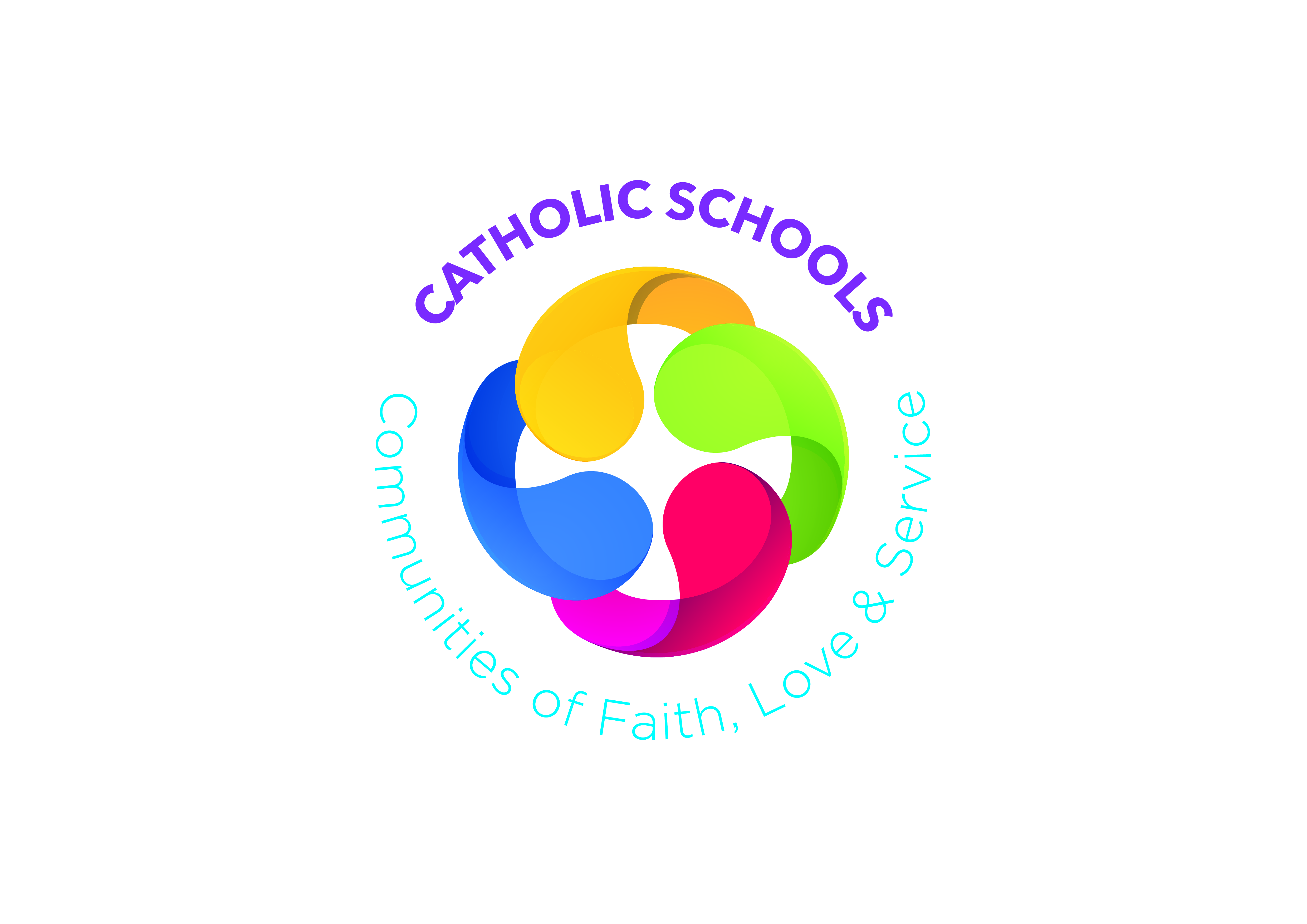 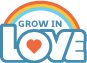 Prayer SpacePurple cloth (Advent); Bible, open at Luke 1 (week 1); Mt 2 (week 2); Candle; Advent Calendar; Crib; Rosary BeadsAdd to this space each week throughout the monthPurple cloth (Advent); Bible, open at Luke 1 (week 1); Mt 2 (week 2); Candle; Advent Calendar; Crib; Rosary BeadsAdd to this space each week throughout the monthPurple cloth (Advent); Bible, open at Luke 1 (week 1); Mt 2 (week 2); Candle; Advent Calendar; Crib; Rosary BeadsAdd to this space each week throughout the monthPurple cloth (Advent); Bible, open at Luke 1 (week 1); Mt 2 (week 2); Candle; Advent Calendar; Crib; Rosary BeadsAdd to this space each week throughout the monthWeek 1Zechariah and ElizabethWeek 2 The EpiphanyWeek 3Christmas ActivitiesWeek 4Learning  ObjectivesAdvent is the first season of the Church’s yearExplain the role of the angels in the stories of Zechariah and MaryPray the AngelusHonour Mary through prayerPrepare for the coming of Jesus at Christmas Christmas season lasts for twelve days and ends on 6th January, Feast of The EpiphanyRetell the story of the Three Wise MenExplain Nollaig na mBanThe seasons of the Church’s Liturgical YearLearning and Teaching ActivitiesChat about the Advent WreathActivity:  Make an Advent wreathArt:  Make an egg timerSong:  O Come, O Come, EmmanuelChat about waitingScripture:  Lk 1: 8, 11, 13-25Drama:  Zechariah and Elizabeth role playScripture:  Lk 1: 28-38;Chat about The AngelusMusic:  The Angelus BellSequencing The AngelusArt:  The Advent ClockPB: pp31-32 Zechariah and ElizabethTM pp140-147Chat about the Christmas stories from the BibleStory:  Saint LucySong:  Oíche Chiúin (Silent Night)Scripture:  Mt 2:1-12Online:  The Three Wise MenMusic:  Compose a piece of music to celebrate ChristmasArt:  Lights of the World mobilesStory:  Christmas is a time for givingDebate:  The meaning of ChristmasArt:  A Gift for JesusDiscuss:  Nollaig na mBan (Women’s Christmas)Art:  At Your Service CardPB: pp34-35 The EpiphanyTM pp148-156Own activities related to Christmas and school settingPraying TogetherQuiet Reflection timePray The AngelusReflection on the Season of AdventPray to the SaintsPrayer ServiceAt HomePB: p33 Christmas EvePray The AngelusPB: p39 The Three Wise MenSaint LucyCross CurricularLinksWAU:  Origins of Christmas traditions; Design and make an egg timerWAU:  Origins of Christmas traditions; Design and make an egg timerWAU:  Origins of Christmas traditions; Design and make an egg timerWAU:  Origins of Christmas traditions; Design and make an egg timerOther Suggestions for DecemberFeast Day:  Immaculate Conception of Blessed Virgin Mary (8th)Trócaire Global Gifts: https://www.trocaire.org/ways-to-help/fundraise/schools-fundraising-guide/Feast Day:  Immaculate Conception of Blessed Virgin Mary (8th)Trócaire Global Gifts: https://www.trocaire.org/ways-to-help/fundraise/schools-fundraising-guide/Feast Day:  Immaculate Conception of Blessed Virgin Mary (8th)Trócaire Global Gifts: https://www.trocaire.org/ways-to-help/fundraise/schools-fundraising-guide/Feast Day:  Immaculate Conception of Blessed Virgin Mary (8th)Trócaire Global Gifts: https://www.trocaire.org/ways-to-help/fundraise/schools-fundraising-guide/DifferentiationWhat went well?What would I change?Suggested Additional Resourceshttp://www.kandle.ie/http://www.derrydiocese.org/www.educationdublindiocese.iewww.prayingincolour.comwww.drawing-god.comhttp://www.kandle.ie/http://www.derrydiocese.org/www.educationdublindiocese.iewww.prayingincolour.comwww.drawing-god.comhttp://www.kandle.ie/http://www.derrydiocese.org/www.educationdublindiocese.iewww.prayingincolour.comwww.drawing-god.comhttp://www.kandle.ie/http://www.derrydiocese.org/www.educationdublindiocese.iewww.prayingincolour.comwww.drawing-god.com